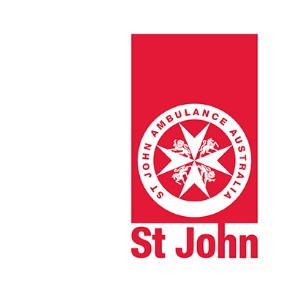 DiversityCovering:CHCDIV001 Work with diverse peopleWorkbookInsert your name in the box provided and complete the declaration.This Workbook must be submitted within 30 days after completing the workshop.© St John Ambulance Australia 2020This publication is copyright. Apart from fair dealings for purposes of private study, criticism or review, as permitted under the Copyright Act, no part may be reproduced by any process without written permission.All enquiries about this workbook should be directed to:National Training ManagerSt John Ambulance AustraliaPO Box 292Deakin West ACT 2600Email: training@stjohn.org.auContentsIntroductionIn order to complete this module, you are required to complete the following activities in this workbook:Complete some questions about diversityReflect on your cultural awarenessComplete questions related to a set of case studies about diversityFurther instructions are provided for each of these activities below. The boxes in gray are to be completed by your assessor.Refer to the Reference Materials to assist you in completing answers to some of the questions. You will need to use the Internet or other reference sources to complete some of the questions.In addition, you will need to complete the following practical skills during the workshop for this course:Demonstrate good communication skills when managing three patients from diverse social and cultural backgroundShort Answer Questions on DiversityDescribe cultural awareness, cultural safety and cultural competence and give an example of how this impact work roles.Cultural AwarenessCultural SafetyCultural CompetenceHow would you define diversity?Australia is primarily a Western culture.  For each of the points below, give an example for western culture and how that impact on different people. An example is provided on the first line.Describe the characteristics of each of these forms of diversity:Read the website https://humanrights.gov.au/our-work/education/face-facts-cultural-diversity which presents information about cultural diversity in Australia.Give an example of how cultural diversity impacts on the different areas of work in life listed in the table below:Name the law that makes each of the following forms of discrimination illegal:Give one (1) example of how these laws benefit workers in Australia.Name one consequence of breaching anti-discrimination law.What is the Universal declaration of human rights?Select one (1) article from the Universal declaration of human rights. What human need is met by this human right. An example is provided on the first line.Note: the website https://humanrights.gov.au/education/employers/quick-guide-discrimination-law which is designed to provide assistance to employers on human rights can assist you in answering the next four questions.Describe an example of a framework, approach or instrument that can be used in the workplace to reflect human rights.It is against the law to discriminate against a women who is breastfeeding. Give an example of how an employer can ensure women who are breastfeeding are not disadvantaged.An employee has a responsibility not to bully another employee. Give two (2) examples of what would be considered bullying behaviour.What document exists in many workplaces to reflect the rights and responsibilities of employees and the employer?Name two (2) responsibilities you have to contribute to a diverse workplace.In the table below, name an issue affecting Aboriginal and/or Torres Strait Islander people, against each heading:Give an example of how western culture, systems and structures impact on Aboriginal and/or Torres Strait Islander peoples’ engagement with services.Identify one marginalised group of people in Australia. For that group, complete the following table.Name two (2) advantages and two (2) disadvantages of using translators in communicating with patients.Give an example of how imagery can be used to promote and support diversity in the workplace.Describe a current influence which impacts on diverse communities in within Australia and how it might impact on your work in health? For example, the public debate about same sex marriage could lead to patients being unwilling to disclose their sexual orientation.Describe a changing practice in Australia which impacts on diverse communities? For example, the changing practice of increasing the number of women on Boards.Give an example of how diversity practices and experiences have impacted on the following:Short Answer QuestionsReflect on DiversityAnswer the following questions.Reflect on your own social and cultural background and how it might impact on your ability to communicate with others from different social and cultural backgrounds. Complete the table below by identifying, for SIX of the elements below, how that element may impact on your ability to communicate with others. The first line provides an example.Identify three people who regularly appear in the media, where you strongly disagree with their views. How would their views impact on your ability to communicate with them?The table below presents some key considerations when working with others from different cultural backgrounds. Complete the table by indicating if this is something you do now or is an area where you need to do some more work.Source: http://www.culturaldiversity.com.au/resources/practice-guides/cultural-awareness Assessor FeedbackCase StudiesComplete all of the questions for each of the case studies below. Use of social mediaA Facebook friend of yours works in the same organisation as you. They post on the Facebook page the following message:My workplace sucks. They provide first aid to everyone .. gays, blacks. I don’t think we should have to treat everyone.What would you do?PromotionYou are aware that a colleague has missed out on a promotion because of her ethnic background. You have heard that one of the interviewing panel had stated that they did not want to work with anyone who was not Australian.What would you do?Assessor FeedbackAssessment OutcomeFeedback:Participant Name:Declaration:  I confirm that this is my own work.Signature:Date:DescriptionImpact on work rolesDescriptionImpact on work rolesDescriptionImpact on work rolesAspectExample in Western CultureImpact on different peopleCommunity AttitudeNuclear familiar is the best for children developmentMakes families with one parent feel less worthy.Community AttitudeLanguagePolicyStructuresForm of DiversityDescriptionaCulturebDisabilitycReligiondGender (including intersex)eAgefSexual orientationArea Example of how cultural diversity impactsPoliticalSocialEconomicCulturalDiscriminationName of LawAgeDisabilityRaceSexArticleHuman Need5Not subject to torture1212SocialPoliticalEconomicCultureSystemsStructuresaMarginalised groupbProtection requiredcOne (1) Physical health needdOne (1) Mental health needeOne (1) Emotional health needfImpact of discrimination and negative attitudesNoAdvantagesDisadvantages12Current InfluenceImpactPersonal behaviourInterpersonal relationshipPerceptionSocial expectations of othersQ NumberSNYSQ NumberSNYSQ NumberSNYSQuestion 1Question 9Question 17Question 2Question 10Question 18Question 3Question 11Question 19Question 4Question 12Question 20Question 5Question 13Question 21Question 6Question 14Question 22Question 7Question 15Question 23Question 8Question 16Feedback if not yet satisfactoryFeedback if not yet satisfactoryFeedback if not yet satisfactoryFeedback if not yet satisfactoryFeedback if not yet satisfactoryFeedback if not yet satisfactoryFeedback if not yet satisfactoryFeedback if not yet satisfactoryFeedback if not yet satisfactorySocial/Cultural ElementHow it might impact on your ability to communicate with othersAnswer for SIX only.ReligionI make assumptions about how people should treat each other based on Christian values.ReligionEducationGenderMarital StatusAgeFamilyDisabilityFriendsSexual orientationHow you dressRaceHobbiesCountry of birthInterestsParent’s country of birthGeneral Attitude to LifeLanguage spoken most oftenName of personHow their views might impact on your ability to communicate with themKey considerationI do this nowI need to do work on thisBe aware of your own cultural influences.Be aware of judging other people's behaviour and beliefs according to the standards of your own culture.Be aware of making assumptions about cultural influences and applying generalisations to individuals.Understand that the behaviour and beliefs of people within each culture can vary considerably.Understand that the extent to which people adopt practices of their new country and retain those from their cultural background can vary within communities, even within families.Understand that not all people identify with their cultural or religious background.Understand that culture itself is a fluid entity, undergoing transformations as a result of globalisation, migration and the diaspora influence.Increase your knowledge about different cultural practices and issues through cultural background information sessions and/or resources and cultural awareness training.Understand the importance of appropriate communication.What limitations do you have in your social awareness?How could you better work inclusively?What will you do differently as a result of completing the above exercises?CriteriaSNYSAll questions completed.Identified and reflected on own social and cultural perspectives and biasesIdentified own limitations in self and social awarenessUsed reflection to support own ability to work inclusively Identified and acted on ways to improve own self and social awarenessCompleted a structured approach to reflect on own perspectives on diversityAll answers are written in plain English with good spelling and grammar.Feedback if not yet satisfactory:Feedback if not yet satisfactory:Feedback if not yet satisfactory:CriteriaSNYSAll questions completed.Diversity and inclusiveness are valued and respectedContributes to relationships based on appreciation of diversityEncourages a safe workplace for allAssistance from interpreters are soughtAny difficulties are reported to appropriate peopleAll answers are written in plain English with good spelling and grammar.Feedback if not yet satisfactory:Feedback if not yet satisfactory:Feedback if not yet satisfactory:Participant Name: OutcomeOutcomeRe-AssessmentRe-AssessmentAssessor to CompleteSNYSSNYSShort answer questions on DiversityReflection on diversityCase StudiesSatisfactoryNot Yet SatisfactoryDateOverall Outcome of AssessmentOverall Outcome of Re-assessmentAssessor Name:Signature:Date: